Тема №1от 22.03.2021гПедагогическая мастерская «Современные инновационные технологии в физкультурно-оздоровительной работе ДОУ»Цель: совершенствовать теоретический уровень по инновационным подходам в физической культуре; развивать практические умения и навыки инструкторов по физической культуре, повышая творческую активность и профессиональную компетентность.Повестка дня:1) Разминка для ума «Здоровью скажем «ДА»»2)Доклад руководителя МОЦ Мурзиной Е.М.«Современные инновационные технологии в физкультурно-оздоровительной работе ДОУ»3) Выступление Иваненко Н.И. инструктора по физической культуре «Развитие двигательных способностей детей 7 года жизни посредством использования сюжетно-оздоровительной развивающей спортивной игры (СОРСИ)» (из опыта работы)  4) Творческое задание «Спортивный калейдоскоп»5) Рефлексия «Гусеница интереса и настроения»Ход:Здравствуйте, уважаемые коллеги, наша встреча проходит в дистанционном формате и сегодня речь пойдёт о современных инновационных технологиях в физкультурно-оздоровительной работе ДОУ.Но с начало мы настроимся на работу и проведём разминку.Внимательно прочтите вопросы и дайте на них ответы.Разминка для ума «Здоровью скажем «ДА»»1. Если не выросли зубы мудрости, значит, человек глуп. Так ли это? 2. Как называют любителей купания зимой в ледяной воде? 3. Что означает в переводе с латинского слово "витамин"? 4. Как называется в быту утренняя гигиеническая гимнастика? 5.  Как называется наука о здоровье?6.  В какое время года лучше всего начинать закаляться?7. Когда руки становятся местоимениями? 8.  Какая поговорка учит нас правильному режиму питания? 9.  Какие фрукты, овощи, растения используются для понижения температуры?10. Этот русский полководец в детстве был очень слабым ребёнком, но он прекрасно закалил себя. Лучшим способом закалки он считал русскую баню. Там он выдерживал ужасный жар на полке, после чего на него выливали 10 вёдер холодной воды. Кто это? 2Сейчас я хочу вас познакомить с современными инновационными технологиями в физкультурно –оздоровительной работе ДОУ.В период дошкольного детства происходят важные процессы становления личности ребенка, формирование его способностей, стойкого интереса к занятиям физической культурой и спортом, навыков здорового образа жизни и на этой основе – создание прочного фундамента здоровья.
В связи с этим особое внимание уделяется обновлению содержания образования по физическому воспитанию детей дошкольного возраста. На сегодняшний день разработано множество программ по физической культуре в дошкольных учреждениях. Все они направлены на решение задач охраны и укрепления здоровья ребенка, повышения его функциональных возможностей, уровня физической и двигательной подготовленности, при этом отличаются содержанием, объемом и подачей двигательного материала.
 На сегодняшний день традиционное образование нуждается в использовании инноваций, способствующих разнообразию и пополнению образовательного процесса качественно новым содержанием. Многие ДОУ наряду с традиционными средствами и формами работы применяют нетрадиционные. Поэтому одной из основных задач обновления содержания физического воспитания дошкольников является определение стратегических линий введения инноваций. Рассмотрим некоторые из них.1.Детский фитнесДетский фитнес – это система мероприятий направленных на поддержание и
укрепление здоровья нормальное физическое и психическое здоровье, его социальную адаптацию. Использование элементов детского фитнеса в ДОУ (на занятиях по физкультуре, в рамках дополнительного образования) позволяет повысить объем двигательной активности, уровень физической подготовленности, знакомит с возможностями тела, учит получать удовольствие и уверенность от движений и физической деятельности, усиливает интерес к занятиям физическими упражнениями и, как следствие, укрепляет здоровье детей.
На таких занятиях царит непринужденная обстановка, свобода движения бесконечность вариаций со спортивно-игровым оборудованием. Занятия элементами фитнеса создают благоприятные условия не только для физического, но и психомоторного развития дошкольников. Дети с удовольствием выполняют все задания, развивающие активность, самостоятельность,  творческих подход и интерес к занятиям физкультурой.
Занятия должны быть планомерными, что невозможно сделать без научно-обоснованной системы занятий, разработанной программы и квалифицированного педагога.
В качестве содержания дополнительных занятий рекомендуют использовать:– «Са-Фи-Дансе» – оздоровительно-развивающую программу по танцевально-игровой гимнастике для ДОУ (авторы Ж.Е. Фирилева и Е.Г. Сайкина)– программу по ритмической пластике для детей «Ритмическая мозаика» (автор А.И. Буренина)– программу-технологию «Ритмика и музыка, движение и здоровье» (автор Т.Ф. Корнеева)– ритмическую гимнастику, стретчинг, фитбол и др.	Из самых распространенных и современных форм физкультурно-оздоровительной работы с дошкольниками – занятия с использованием тренажеров. В работе с детьми дошкольного возраста используются как простейшие, так и сложного устройства: степы, мячи-фитболы, диски здоровья, гимнастические роллеры, детские резиновые эспандеры, скамьи для пресса, велотренажеры, беговые дорожки, мини-батуты, тренажеры гребли. Условно к тренажерам можно отнести также пластмассовые гантели и гантели до 0,5кг, медболы, шведские стенки, коррекционные мячи большого диаметра, массажные коврики.2. Игровой  стретчинг.  Упражнения игрового стретчинга охватывают все группы мышц, носят понятные детям названия (животных или имитационных действий) и выполняются по ходу сюжетно-ролевой игры, основанной  на сказочном сценарии. На занятии предлагается игра-сказка, в которой дети превращаются в различных животных, насекомых и т.д., выполняя в такой форме физические упражнения. С подражания образу малыши познают технику спортивных и танцевальных движений развивают творческую двигательную деятельность, быстроту реакции, ориентировку в пространстве, внимание и т.д.  Эффективность подражательных движений заключается еще и в том, что через образы можно осуществлять частую смену двигательной деятельности из различных исходных положений, дает хорошую физическую нагрузку на все группы мышц. Методика игрового стретчинга основана на статичных растяжках мышц тела и суставно-связочного аппарата рук, ног, позвоночника, позволяющих предотвратить нарушения осанки и исправить ее, оказывающих глубокой оздоровительное действие на весь организм.3. Степ – аэробика – танцевальная аэробика с применением специальных невысоких платформ – степов (высотой – 10см, длиной – 40, шириной – 20; высотой ножики- 7 и шириной – 4см). Это нестандартное пособие, предназначенное для работы с детьми 4 – 7 лет, способствует формированию осанки, костно-мышечного корсета, устойчивого равновесия, укрепляет сердечно-сосудистую и дыхательную системы, усиливает обмен веществ, совершенствует точность движений, развивает координацию, уверенность и ориентировку в пространстве, улучшает психологическое и эмоциональное состояние ребенка. Кто применяет в практике?4. Детский пилатес– специально составленная программа на основе базовых упражнений Pilates, адаптированных к детям различного возраста. Для 5-6 летних воспитанников занятия проводятся в игровой форме. Следуя за волшебными героями, они выполняют упражнения, незаметно для себя укрепляя мышцы тела, развивают силу, гибкость, растяжку. Для таких занятий используется всевозможный спортивный инвентарь, подбирается специальная музыка, создающая благоприятную атмосферу. Отличительная особенность пилатеса – упражнения делаются плавно, медленно и требуют полной концентрации внимания, контроля за техникой их выполнения и правильным дыханием.5.Фитбол-гимнастика. Одна из новых технологи физического воспитания – фитбол-гимнастика. Фитбол – мяч для опоры, используемый в оздоровительных целях. В настоящее время мячи различной упругости, размеров, веса применяются в спорте, педагогике, медицине. Фитбол развивает мелкую моторику ребенка, что напрямую связано с развитием интеллекта. Занятия на фитболах прекрасно развивают чувство равновесия, укрепляют мышцы спины и брюшного пресса, создают хороший мышечный корсет, способствуют формированию правильного дыхания, формируют длительно вырабатываемый в обычных условиях навык правильной осанки.6. Черлидинг.В настоящее время появилось новое направление –черлидинг– зажигательные спортивные танцы с помпонами, сочетающие элементы акробатики, гимнастики, хореографии и танцевального шоу.
Черлидинг развивает творческие и двигательные способности и навыки дошкольников, позволяет увеличить объем двигательной активности  детей в режиме дня, формирует навыки общения в коллективной деятельности.7. Геокэшинг Что же такое геокэшинг? Термин английский, состоит из двух слов: «гео» – земля и «кэш» – клад, тайник. Это новая игра, которой сейчас увлекаются во всем мире. История геокэшинга как современной игры началась в 2000 году и заключается она в поиске тайников. Во время геокэшинга игроки прячут пластиковые контейнеры с содержимым в любой точке планеты, определяют ее координаты с помощью навигатора, выкладывают данные в Интернет, и желающие ищут этот контейнер. Главная особенность туристического геокэшинга — то, что тайники устраивают в местах, представляющих природный, исторический, культурный и архитектурный интерес. И поэтому прежде чем дать координаты тайника, игроки описывают особенности места: это может быть необыкновенный парк, красивый пруд или озеро. Таким образом, геокэшинг – современная игра, с помощью которой взрослые и дети узнают много интересного о родном крае.
В геокэшинг можно играть и в детском саду, поскольку каждый ребенок мечтает найти клад. Воспитанники, конечно, навигатором не пользуются, ищут место по его описанию, фотографии, рисунку, плану, схеме, карте. А клад- это конфеты, сладости, игрушки. Сегодня вы сможете это увидеть.8.СОРСИ – современная игра, включающая в себя синтез различных видов деятельности, объединенных одним общим сюжетом. Знакомые упражнения наполняются новыми структурными частями стимулирующие творческий потенциал ребенка. В двигательной активности ребенок опирается на самостоятельную деятельность в условиях созданной взрослым развивающей среды. Играя в «СОРСИ» дети справляются с физической нагрузкой, предлагаемой им, которая требует от участников игры большой затраты энергии и побуждает организм ребенка к усиленной работе. Осознанность движений обеспечивает возможность их рационального и экономичного использования с наибольшим эффектом.В игре используются:проблемные образовательные ситуации, которые требуются по новым государственным стандартам (с обязательным участием догадок, предположений, вопросов) игровое экспериментирование.  Дети вступают в сложные взаимоотношения со своими сверстниками, проявляя в естественных условиях двигательной активности как физические, так и психические взаимоотношения. Общение друг с другом помогает, детям воплотить, в себе те качества и свойства, которые хотелось бы приобрести.
Безусловно, рядом с личностью ребенка должен оказаться педагог, который сам является личностью, ориентированной на творчество в своей профессиональной педагогической деятельности.При взаимодействии с детьми (играя в СОРСИ) создаются неограниченные возможности комплексного использования разнообразных методов, направленных на формирование личности ребёнка (наглядные, словесные, практические, эмоционально-образные).Подводя итоги, следует сказать, что современный темп жизни требует постоянного контроля психологического и физического здоровья. На дошкольные учреждения ложится огромная ответственность по развитию основных жизненных функций и навыков. На мой взгляд, занятия физкультурой в дошкольных учреждениях стоит разнообразить новыми технологиями для того, чтобы не только развить необходимые физические способности у дошкольников, но и привить любовь к физическим нагрузкам. 	Инновационную   физкультурно – оздоровительную технологию СОРСИ   использует в своей работе инструктор МАДОУ детского сада №29 «Полянка» Иваненко Наталья Ивановна, сегодня она расскажет нам как она её применяет в своей работе.3.Выступление Иваненко Н.И. инструктора по физической культуре «Развитие двигательных способностей детей 7 года жизни посредством использования сюжетно-оздоровительной развивающей спортивной игры (СОРСИ)» (из опыта работы) 4. Творческое задание «Спортивный калейдоскоп»ЗАДАНИЕ на активизацию ваших творческих способностей - сочините стих по опорным словам: здоровье, зарядка, спорт, победа, физкультура, площадка.5.Завершая дистанционную педагогическую мастерскую, предлагаю вам, уважаемые коллеги, проанализировать свой интерес к данной теме с помощью метода рефлексии «Гусеница интереса и настроения» Гусеница – насекомое неторопливое, но она хоть и медленно, но верно ползёт к своей цели и в конце концов становится прекрасной бабочкой.  Так и мы, педагоги, не всегда быстро, но верно идём к поставленным целям, преодолевая сомнения, трудности и проблемы, встречающиеся у нас на пути, чтобы наши мысли и дела, наши старания превратились в прекрасный результат, чтобы в душе каждого ребенка раскрылась и взлетела бабочка радости, интереса и желания расти и становиться лучше. Предлагаю раскрасить туловище гусеницы того цвета, какой подходит к вашему отношению к данной теме и представленной работекрасный цвет – всё понравилось, хочу узнать больше, использовать в практике; жёлтый – всё понравилось, интересно, познавательно; синий – понравилось, но спорно; чёрный – идеи не заинтересовали. Спасибо за внимание! Успехов в работе!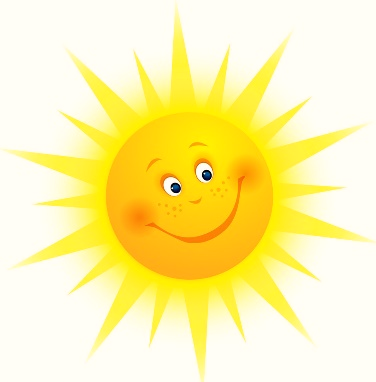 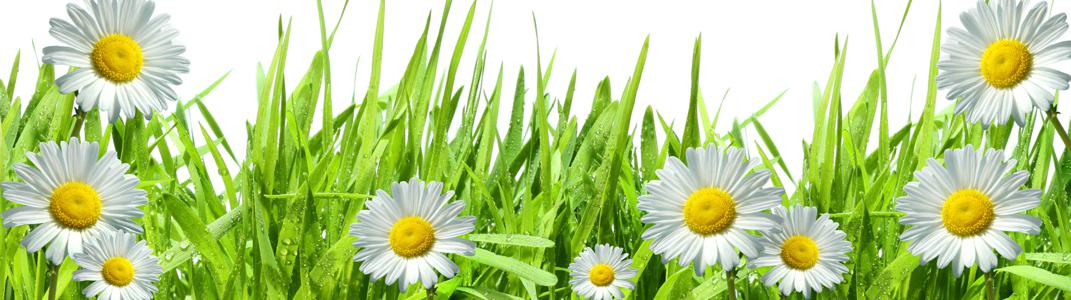 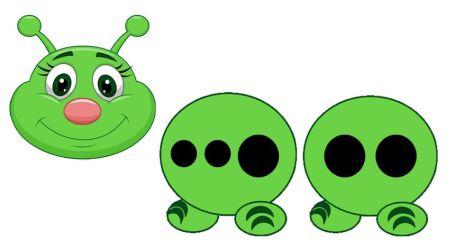 